Lesson Plan Rubric 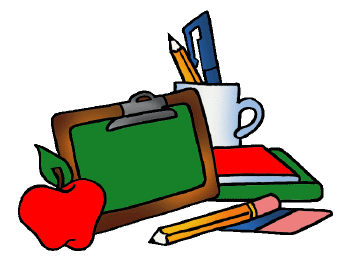 Teacher’s Name:  ______________________________________________Lesson plans for the week of:  ____________________________________Submitted on time:   	YES        	NOComments: _____________________________________________________________________________________________________________________________________________________________________________________________________________________________________________________________________________________________________________________________________________________________________________________________________________________________________________________________________________________________________________________________________________________________________5Outstanding4Very Good3Satisfactory2Improvement1Not Satisfactory0Not EvidentStandards Aligned to MapsActivity-Best PracticeDifferentiated Instruction StrategiesChecking for UnderstandingVocabulary